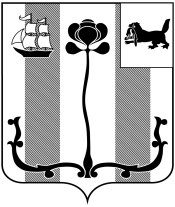 Российская ФедерацияИркутская областьШЕЛЕХОВСКИЙ РАЙОНАДМИНИСТРАЦИЯ ШЕЛЕХОВСКОГО МУНИЦИПАЛЬНОГО РАЙОНАУПРАВЛЕНИЕ ОБРАЗОВАНИЯПРИКАЗОт   24  ноября 2021 года № 551Об итогах проведения муниципального этапа областного конкурса социальных видеороликов «Безопасность глазами детей»В соответствии с приказом Управления образования от 24.09.2021 № 456 «О проведении муниципального этапа областного конкурса социальных видеороликов «Безопасность глазами детей» (далее – Конкурс) с 01.10.2021 по 20.11.2021 на территории Шелеховского района проведен муниципальный этап областного конкурса социальных видеороликов «Безопасность глазами детей». На Конкурс представлены два видеоролика от структурного подразделения МБОУШР «Шелеховский лицей» - СОШ с.Баклаши им. А.П. Белобородова в номинации «Безопасность в сети Интернет», МБОУ ШР СОШ № 4» в номинации «Безопасность на улице». На основании протокола оценки муниципального этапа областного конкурса социальных видеороликов «Безопасность глазами детей», руководствуясь Положением об Управлении образования Администрации Шелеховского муниципального района, утверждённым решением Думы Шелеховского муниципального района от 27.09.2018 № 41-рд,ПРИКАЗЫВАЮ:Вручить сертификат участника Конкурса:1)	Васильевой Дарье, Новиковой Валерии, Романовой Неждане, Соболевой Дарье, Трайбер Валерии, обучающимся структурного подразделения МБОУШР «Шелеховский лицей» - СОШ с.Баклаши им. А.П. Белобородова;2)	Сизых Алексею, Солдатенко Никите, обучающимся МБОУ ШР СОШ № 4».Объявить благодарность за участие в подготовке видеоролика:Литвиновой Е.М., педагогу-организатору структурного подразделения МБОУШР «Шелеховский лицей» - СОШ с.Баклаши им. А.П. Белобородова;Дубцовой Д.В., учителю истории структурного подразделения МБОУШР «Шелеховский лицей» - СОШ с.Баклаши им. А.П. Белобородова.Специалисту по охране труда МБУ ШР «ИМОЦ» Нестеровой А.Н. направить видеоролик структурного подразделения МБОУШР «Шелеховский лицей» - СОШ с.Баклаши им. А.П. Белобородова в аппарат Уполномоченного по правам ребенка в Иркутской области по адресу электронной почты rebenok.irk@mail.ru в сроки, установленные положением об областном конкурсе социальных видеороликов «Безопасность глазами детей».Возложить ответственность за исполнение приказа на специалиста по охране труда МБУ ШР «ИМОЦ» Нестерову А.Н.Возложить контроль исполнения приказа на заместителя начальника Управления – начальника отдела общего и дополнительного образования Управления образования Пойта Ю.В.Начальник Управления 					     	         И.Ю. ШишкоС приказом ознакомлены:                          «_____» ________2021 г.                          «_____» ________2021 г.В дело № 04-02